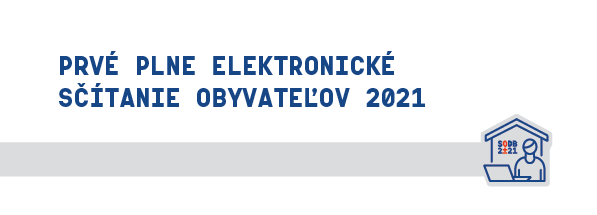    Ak sa obyvateľ nemohol, nevedel sčítať sám alebo s pomocou  svojich blízkych, na splnenie povinnosti sčítať sa môže využiť asistované sčítanie.  Na základe Rozhodnutia predsedu Štatistického úradu SR, dosčítavanie na zabezpečenie asistovaného sčítania podľa § 8 ods. 4 zákona trvá od pondelka 3. mája 2021 do nedele 13. júna 2021.Znamená to, že obyvateľ navštívi kontaktné miesto zriadené obcou, kde ho sčíta stacionárny asistent alebo bez pomoci stacionárneho asistenta.  Kontakt : 0917 109 728Nemôžete sa sčítať sami ani s pomocou blízkej osoby?Nemôžete sa dostaviť na kontaktné miesto?Požiadajte o mobilného asistenta sčítania, ktorý Vás navštívi doma: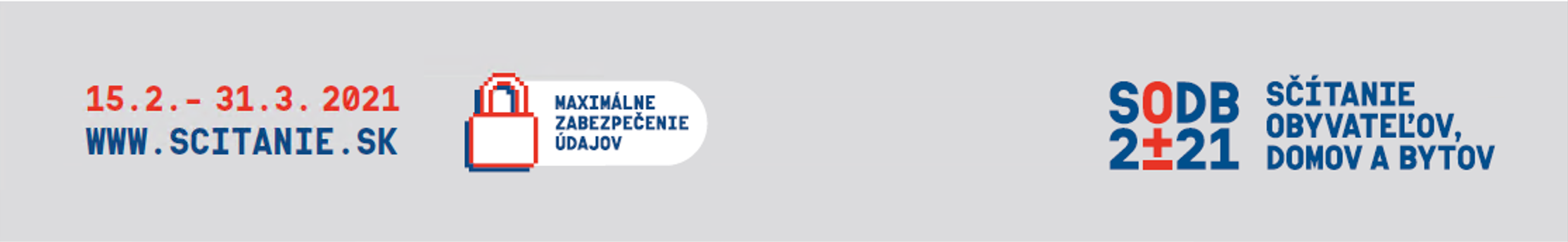 